trispective  keeping telecommunication solutions personal!How do I change the recording for the company directory?Press F981 or the “VM Access” button.From your extension, enter your password.You now will want to record the company directory message by pressing 8 then 1.For example, at the tone you simply say “Joe Blow, extension 21”  You will only hear this recording when you login into your mailbox or when a caller dials by name from the auto attendant.Remember to press # after you have recorded the message.Note:  Just listen to the Voicemail lady and she will help you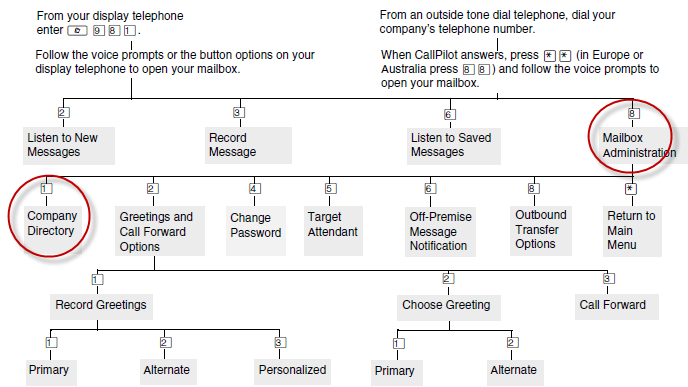 